AIR FORCE SCHOOL, BAMRAULISUB: COMPUTER SCIENCE CLASS- XII TIME: 3 Hrs									   Marks: 70INSTRUCTIONS: All the questions are compulsory.i.    Presentation of answers should be neat and to the point.iii. Write down the serial number of the question before attempting it and write all sub Questions serially.iv. Leave 1-2 lines gap before starting a new answer.Q1. a. What is Inheritance? Give an example.						    	    1b. Write the names of the header files to which the following belong: 			    2	i) sqrt()		ii) isalpha		iii) puts()	iv)strcpy()c. Rewrite the corrected code for the following program .Underline each correction      (if any)												     2	# include<iostream.h>	Structure Swimmingclub{	int memnumber;	char memname[20];	char memtype[ ] = “LIG”;};	void main( )	{		Swimmingclub per1,per2;	cin>>”Member number”;	cin >>memnumber.per1:”;	cout<< “ Member name:”;	cin>>per1. Member name;	per1.memtype=”HIG”;	per2=per1;	cin>> “Member number: “<<per2.memnumber:”;	cin>>”Member name:”<<”per2.memname;	cin>>” Member number :”<< per2.memtype:”;}d. What will be the output of the following program:					 1	# include <iostream.h>	# include<ctype.h>	# include<conio.h>	# include< string.h>void Newtext(char String[ ], int &Position){	char *pointer = String;	int Length =strlen(String);	for(; Position<Length-2;Position+=2;	{		*(Pointer Position)=toupper(*(Pointer Position));	}}e. What will be the output of the following program:					1	#include<iostream.h>	void main( )	{	  clrscr( );		   int v1=5, v2=10;		   for(int x =1; x<=2; x++)		  {			cout<<” ++ v1<<”\t”<<v2 -- <<endl;			cout<< “ - - v2<<”\t” <<v1++<<endl;		}	}f. Write the definition for a function Sumseries ( ) in c++ with two    			4    Arguments/parameters double x and int n .The function should return a value      of type double and it should perform sum of the following series.					x- x2 /3!+ x3 /5!- x4/ 71+x5/9!-……..n.Q2. a. Given the following C++ code answer the questions (i) to (ii).			2class TestMeOut{	Public:	~ TestMeOut( ) 					//Function 1	{	cout<<” Leaving the examination hall:”<<endl;}	TestMeOut () 					// Function2		cout<< appearing for the examination :”<<endl;}	void MyWork( )					// Function3	{	cout<,” Attempting the Question:”;	}};i. In object Oriented programming what is Function 1 referred as and when does it get          invoked / called?ii. In OOP’s what is Function 2 referred as and when does it get invoked / called?b. Define a class TravelPlan in C++ with the following descriptions:			 4Private Members:PlanCode 			 of type longPlace				 of type character array (string)Number			of travellers of type integerNumber_of_buses		of type integer Public Members:A constructor to assign initial values of Plan Code as 1001, Place as “Agra”,Number_of_travellers 		as 5, Number_of_buses as 1A function NewPlan( ) 		which allows user to enter PlanCode, Place andNumber_of_travellers. 		Also, assign the value of Number_of_buses as per theFollowing conditions:Number_of_travellers 				Number_of_busesLess than 20 						1Equal to or more than 20 and less than 40 		2Equal to 40 or more than 40 				3A function ShowPlan ( ) to display the content of all the data members on screen.c. Define the term Data Hiding in the context of Object Oriented Programming.      Give a suitable example using a C++ code to illustrate the same.			 2d. What is the purpose of seekp () and seekg ( )					  	 1 e Write a code snippet to open a binary file in both input/ output modes.           	 1Q3.a. Define a function SwapArray ( int [ ], int), that would accept a one dimensional 	  3    integer array Numbers and its size N. The function should rearrange the array in     such a way that the values of alternate locations of the array are exchanged      (assume the size of the array to be even)							      If the array initially contains : ( 2,5,9,14,17,8,19,16)      Then after rearranged the array should contain: (5, 2, 14, 9, 8, 17, 16, 19)b. An Array [15][10] is stored in the memory with each element occupying 2 bytes of    scope. Assuming the base address of ARR to be 2000, compute the address of     ARR[7][8],when the array is stored.  i) Row wise					ii) Column Wise				3c. Answer the following	(i) to (iv) based on the following code: 		         4class PUBLISHER{	class Pub[12];	double Turnover;protected:	void Register ();public:	Publisher ();	void Enter( );	void Display( );};    class BRANCH {	char CITY[20];protected:	float Employees;public:	BRANCH();	void Haveit();	void Giveit();};   class Author: private BRANCH , public PUBLISHER	{	int Acode;	char Aname[20];	float amount;public:	AUTHOR( );	void Start( );	void Show(); };i. Write the names of the data members, which are accessible from objects belonging to         class AUTHOR	.ii. Write the names of all the member functions which are accessible from objects     belonging to the class BRANCH.Iii.Write the names of all members which are accessible from member functions of     class AUTHOR.	iv. How many bytes will be required by an object belonging to class AUTHOR?d. Explain Polymorphism in C++ with an example.						2Q4.													  3a. Assuming that a text file named TEXT1.TXT already contains some text written into       it, write a function named vowel words( ), that reads the file TEXT.TXT and creates     a new file named  TEXT2.TXT, which shall contain only those words from the file      TEXT1.TXTwhich starts with an uppercase vowel (i.e with ‘A’, ‘E’, I’,’O’,’U’).    For example, if the file TEXT1.TXT contains.	Carry Umbrella and Overcoat When it Rains.Then the file TEXT2.TXT shall contain 	Umbrella   Overcoatb. Assuming the class STOCK as follows:							   2     class STOCK{	int ItNo;	char Item[10];public:void getdata( ) { cin>> ItNo, gets(Item);}void putdata( ) { cout<< ItNo << “  “ <<Item<<endl; }};Write a function in c++ to perform the following.i) Write the objects of STOCK to a Binary File.ii) Read the objects of STOCK from Binary File and Display them on screen. c. If fstream.h header file is included in a file handling program, what header file     we may not  include ? Explain.       								   1                                                                                                                       d. Observe the program segment carefully and answer the question that follows: 	   1	class item { 	int item_no; 	char item_name[20]; public: 	void enterDetail( ); 	void showDetail( ); 	int getItem_no( ){ return item_no;} }; 	void modify(item x, int y ) { 	fstream File; 	File.open( “item.dat”, ios::binary | ios::in | ios::out) ; 	item i; 	int recordsRead = 0, found = 0; 	while(!found && File.read((char*) &i , sizeof (i))) { 	recordsRead++; 	if(i . getItem_no( ) = = y ) { 	_________________________//Missing statement 	File.write((char*) &x , sizeof (x)); 44	found = 1; } } 	if(! found) 	cout<<”Record for modification does not exist” ; 	File.close() ; } If the function modify ( ) is supposed to modify a record in the file “item.dat “, which item_no is y, with the values of item x passed as argument, write the appropriate statement for the missing statement using seekp ( ) or seekg ( ), whichever is needed, in the above code that would write the modified record at its proper place.          							Q5.a. Write a function in C++ to read and display records of all the members whose           Membership type is “L” or “M” from a Binary file “CLUB.dat” contains objects       of class CLUB  which is defined as follows. 						      1Class CLUB{	int Mno;	char Mname[20];	char type;public	void register( );	void display( ) ;	char Type( ){ return Type;}};b. Write a function in C++ which accepts an integer array and its size as arguments   and assigns the elements into a two dimensional array of integers in the    following format. 										    2  	If the array is1,2,3  The resultant 2D array should be 	1	2	3	1	2	0	1	0	0c. Write a function Sortscore in c ++ to sort an array of structure “Examinee” in              descending order of Score using Bubble Sort. Assume the following definition      of structure .											      2	struct Examinee{	long rollno;	char name[20];	float score;};d. Write a function Merge () in C++ to merge two given arrays A in ascending order,          B in descending order into a third array C which should be in ascending order.      The size of the arrays A, B, C should bed M , N , and M + N respectively.	      3e. Distinguish between the following two statements:					      1   	 time T1(13, 10, 25); 			//statement 1 
   	 time T1 = time(13,10,25); 		//statement 2 		   b) What are memory leaks? Give one reason for memory leaks.		               1	Q6.a. State De Morgan’s Theorems and verify the same using truth table. 	                          2b. Write the equivalent Canonical Product of Sum Expression for the following Sum                 Of Product Expression	F(X, Y, Z) = (0, 2, 4, 5) 							               2c. Write the equivalent Boolean expression for the logic circuit given below:                1  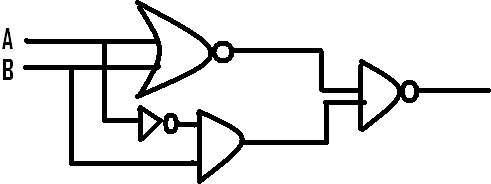 d. State Absorption Law and verify it algebraically.					   2e. Obtain the simplified form of the Boolean Expression using K’ Map:		   3	                         	       		F( x , y , z, w) = ∑ (0,2,4,5,8,9,12,13,15)f. Write the SOP form of a Boolean Function F(A, B,C) which is represented       by the following truth table: 								1Q7 (a) Compare any two Switching techniques.      				     		 1    (b) Expand the following terminologies: 		  		                           	 2    	(i) GSM	(ii) XML	(iii) CDMA	(iv) WLL(c). What are Bridges? How do they differ from Repeaters?				2 (e). Agrawal Industries has set up its new centre at Lucknow for its office and web         based activities. The company compound has four building as shown in the       Diagram below:										 4ABCF00000011010101101001101011001111The distance between various buildings are :           Number of computers are : i. Suggest the cable layout of connections between the buildings. ii. Suggest the most suitable place to house the server, with a suitable reason. iii. Suggest the placement of the following devices with reasons : iv. The Institute is planning to link its International office situated in New Delhi.  i. Suggest the cable layout of connections between the buildings. ii. Suggest the most suitable place to house the server, with a suitable reason. iii. Suggest the placement of the following devices with reasons : iv. The Institute is planning to link its International office situated in New Delhi. 